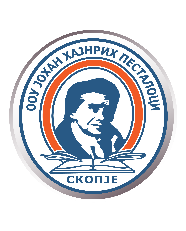 КОДЕКС НА ОДНЕСУВАЊЕ НА УЧЕНИЦИТЕ„Однесувај се кон другите така како што сакаш тие да сеоднесуваат кон тебе“ Личноста на ученикот  - Образованието и воспитувањето се главен приоритет на секој ученик - Учениците се должни:- наставата да ја посетуваат редовно и навремено; - на училиште да доаѓаат во пристојна облека (без кратки маици и здолништа, длабоко деколте, искинати фармерки и сл.) и фризура која не попречува контакт со очи- да се однесуваат пристојно и културно (викање, трчање, користење вулгарен речник е непристојно однесување);- да го почитуваат и одржуваат редот и мирот во училиштето (во ходниците, училниците и во училишниот двор);- да учат редовно и постојано да се ангажираат во постигнување на подобри резултати; - активно да учествуваат во слободните ученички активности (секциите) каде ќе ги задоволат личните желби и интереси;- да го надградуваат своето знаење и да станат подобри личности.Ученикот и наставатаУчениците се должни:- задолжително да присуствуваат на настава, за секое отсуство да приложат писмено или усно   оправдување од родителот или старателот;- пристојно и трпеливо да чекаат во училница пред започнувањето на часот;- секогаш да бидат подготвени за работа (настава);- редовно да ги носат потребните материјали за работа (училишен прибор, тетратки и учебници, опрема за физичко и здравствено образование, прибор за цртање и материјали за работа по техничо образование;- да придонесуваат за позитивна работна атмосфера со активно ангажирање на часот;- користењето на мобилни телефони за времe на часовите е дозволено само ако истите се користат како едукативна алатка со претходна дозвола на наставникот.* Ученикот не смее самоволно да го напушти часот. Недолично и недисциплинирано однесување на часот се казнува со соодветна педагошка мерка според Правилникот на училиштето.Ученикот, наставниците и училиштетоУчениците се должни:- да се однесуваат пристојно и со почит кон наставниот, административниот и помошниот персонал во училиштето;- да ги почитуваат правилата на училиштето и да го одржуваат училишниот ред;- отпадоците да ги фрлаат во корпи за отпадоци – не е дозволено фрлање отпадоци во училниците, по ходниците и дворот на училиштето);- да ја проветруваат училницата за време на одморите;- да ја разубавуваат училницата со слики и цвеќе;- да го чуваат и да не го уништуваат зеленилото во училишниот двор и во ходниците;- да го чуваат училишниот инвентар и наставно-нагледните средства (ученикот ќе ја надомести секоја направена штета во училиштето и покрај тоа за него ќе се примени педагошка мерка);- да се трудат училиштето да биде пријатно и безбедно место за сите, со тоа што навремено и објективно ќе информираат и ќе соработуваат со одделенските раководители, раководителите на паралелка, наставниците и раководните лица во училиштето на сите релевантни теми;- навремено да ги информираат одделенските раководители, раководителите на паралелка и училишните структури за проблемите со кои се соочуваат и да побараат помош кога им е потребна.Меѓусебен однос на ученицитеУчениците се должни:- да бидат искрени и добри другари; - да им помагаат на другите ученици секогаш кога ќе бидат во можност;- меѓусебните недоразбирања да ги решаваат со разговор и толеранција;- да не потценуваат ниту еден соученик или да вршат дискриминација по пол, возраст, физички изглед, националност, религија или сл.- строго се забранува вербално или физичко насилство! Игнорирање, упатување навредливи зборови, омаловажување, исмејување, нанесување психичка болка е исто така насилство!Учениците и родителитеУчениците се должни:- редовно и искрено да ги информираат родителите за успесите, но и за неуспесите на училиште. Сите одлуки во врска со училиштето да ги донесуваат заеднички со родителите;- доколку имаат некаков проблем или доживуваат врсничко насилство веднаш да ги информираат родителите, а потоа и училишните структури (раководител на паралелка, психолог, педагог, директор).Тука сме да се сакаме, тука сме да учиме, тука сме да креираме!ПОЧИТУВАЊЕТО НА КОДЕКСОТ ПРИДОНЕСУВА ЗА ПОГОЛЕМА ХАРМОНИЈА ВО УЧИЛИШТЕТО!ДиректорКатерина Атанасова